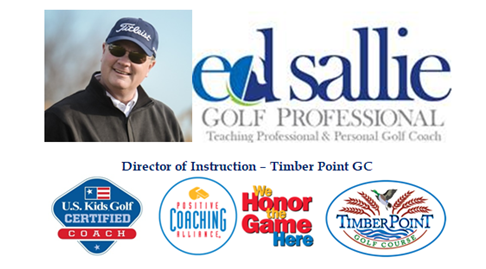 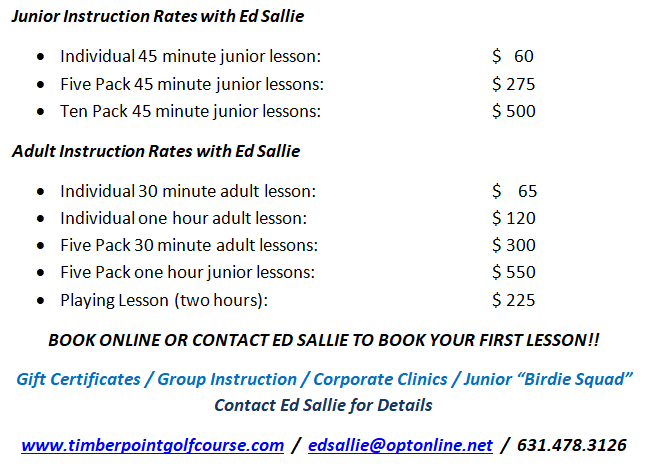 CLICK HERE TO BOOK A LESSON 